Полифункциональная развивающаяигрушка «Пирамида чудес»Паспорт методической разработки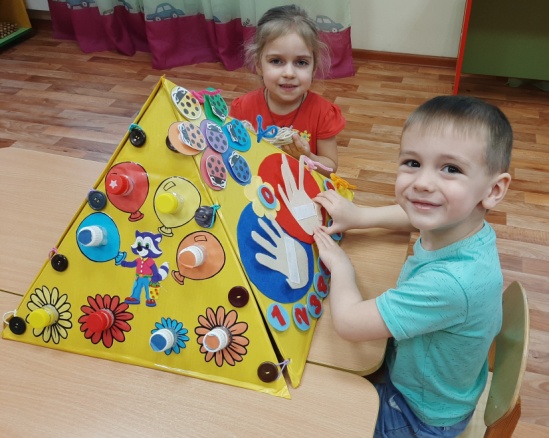 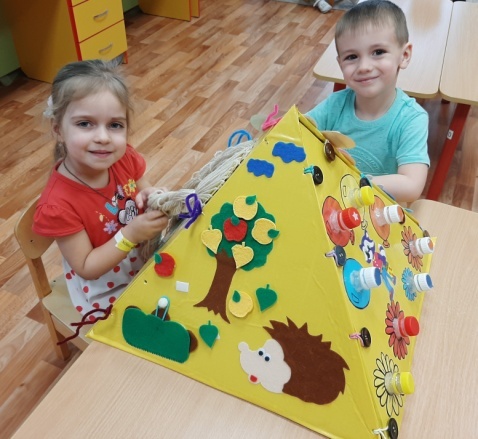 Авторы: Н.А.Кийко, воспитательПоказателиХарактеристика разработкиНазвание развивающей игрушки/игрового пособия                                                        «Пирамида чудес»Целевое назначение развивающей игрушки/игрового пособия Создание условий для полноценного развития дошкольников. Укрепление и развитие мелкой моторики пальцев рук, формирование математических представлений, воспитание усидчивости,концентрации  внимания, аккуратности в работе. Полифункциональность развивающей игрушки/игрового пособия Возможность организации разных видов деткой деятельности.Пособие доступное и безопасное, легкое по весу,  вариативное, трансформируемое, простое в изготовлении.Целевая группа развивающей игрушки/игрового пособия (возрастная группа (группы) дошкольников, для которых она подходит, возможность использования для детей с ОВЗ) Дети от 2-7 летКаждый сегмент пирамиды позволяет работать индивидуально, и подгруппой детей.  Краткое описание развивающей игрушки/игрового пособия Пособие представляет собой четыре треугольника из картона, покрытые самоклеящейся пленкойжелтого цвета, собранные в виде пирамиды.Каждая грань пирамиды выполняет свою функцию. Первая грань: девочка с косами из шерстяных ниток.Вторая: композиция «Веселый ёжик» под плодовым деревом и полянкой грибов из фетра со съемными элементами на липучках.Третья: «Подбери цвет» в виде воздушных шариков и цветочков, где ребенку необходимо закрутить (подобрать) соответствующего цвета пластиковую крышку.Четвертая:  аппликация «Цветик семицветик», где ребенку предлагается посадить жука на лепесток соответствующего цвета. Ниже располагается упражнение «Ладошки»,  для математического счета и понятия «лево», «право», название пальцев рук.В работе использован разнообразный материал: ткань разных цветов,  пуговицы, молнии, липкая лента, пряжа, что привлекает внимание детей.Наличие технологической карты изготовления развивающей игрушки/игрового пособия Для изготовления  данного пособия потребуется:плотный картон треугольной формы  (возможно заменить картон фанерой или ПВХ);ткань(фетр);молнии, пуговицы, шнуровки;крышки от пластмассовых бутылок;наглядный познавательный материал;пряжа;липкая лента;горячий клей.Экологические характеристики и безопасность материала игрушки/игрового пособия Пособие изготовлено из безопасных, легких материалов, легко поддающихся обработке. По мере изношенности,  детали игры можно заменить.Экономические характеристики (бюджет) игрушки/игрового пособия 100-500 рублейАналоги развивающей игрушки/игрового пособия (если есть) Существует достаточное количество аналогов данного игрового пособия.Сведения об авторе :ФИО, должность и место работы, квалификационная категория, контактные телефоны. Кийко Наталья Андреевна,воспитатели МБДОУ ДС № 8 г. Буденновскател.: 2-34-38